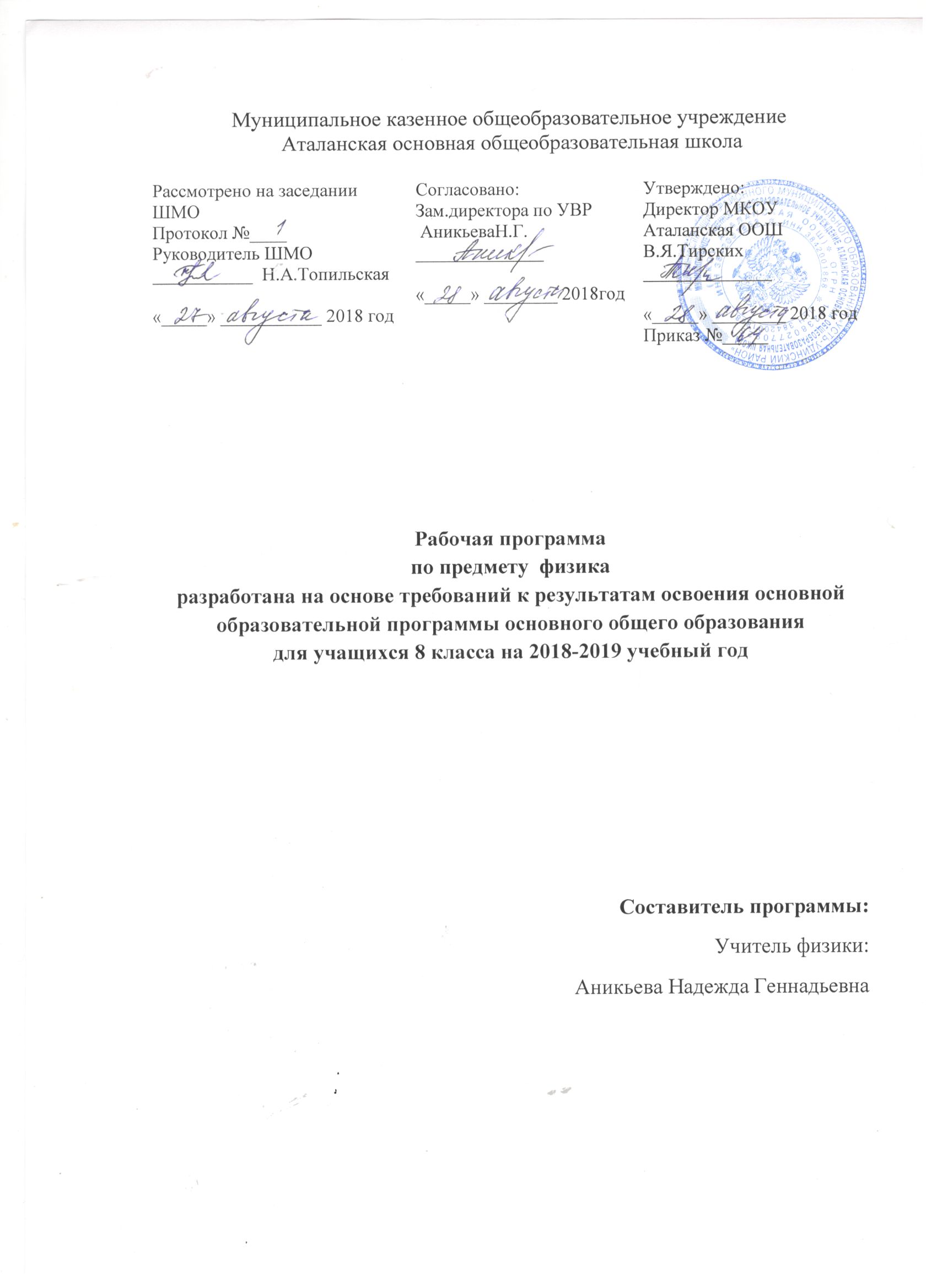 1.Пояснительная запискаРабочая программа по физике составлена на основе федерального закона «Об образовании в РФ» №273 от 29.12.2012 г., ФГОС ООО (приказ Министерства образования и науки РФ №1897 от 17.12. 2010 г.),программы по физике, входящей в состав ООП ООО МКОУ Аталанская ООШ.Программа рассчитана на УМК "Физика. 7–9 классы" А. В. Перышкина. УМК А.В. Перышкина построен в полном соответствии с основополагающим для ФГОС системно-деятельностным подходом, обеспечивает формирование готовности к саморазвитию и непрерывному образованию, позволяет строить учебно – познавательную деятельность с учетом возрастных, психологических и физиологических особенностей обучающихся; активизирует учебно-познавательную деятельность обучающихся.Выбор УМК осуществлен в соответствии с Приказом № 201 от 05 июня 2015 г. «Об утверждении перечня учебников к использованию в образовательном процессе по МКОУ Аталанская ООШ на 2018-2019 учебный год» и Приказ Министерства образования и науки РФ от 31 марта 2014 г. № 253 “Об утверждении федерального перечня учебников, рекомендуемых к использованию при реализации имеющих государственную аккредитацию образовательных программ начального общего, основного общего, среднего общего образования”.Перышкин А.В. Физика. 8 класс. – М.: Дрофа, 2018Кирик Л.А. Самостоятельные и контрольные работы по физике. 8 класс - М.: Илекса, 2015Астахова Т.В. Лабораторные работы. Контрольные задания. 8 класс – Саратов: Лицей, 2014Лукашик В.И. Сборник задач по физике. 7-9 классы. – М.; Просвещение, 2017Примерные программы по учебным предметам. Физика. 7 – 9 классы: проект. – М.: Просвещение, 2011Волков В.А. Универсальные поурочные разработки по физике: 8 класс. – 3 –е изд.. переработ. и доп. – М.: ВАКО, 2012Громцева О.И. Контрольные и самостоятельные работы по физике 8 класс: к учебнику А.В. Перышкина. Физика. 8 класс. –М.: Издательство «Экзамен» 2014.Контрольно – измерительные материалы, направленные на изучение уровня:знаний основ физики (монологический ответ, экспресс – опрос, фронтальный опрос, тестовый опрос, написание и защита сообщения по заданной теме, объяснение эксперимента, физический диктант)приобретенных навыков самостоятельной и практической деятельности обучающихся (в ходе выполнения лабораторных работ и решения задач)развитых свойств личности: творческих способностей, интереса к изучению физики, самостоятельности, коммуникативности, критичности, рефлексии.Используемые технологии: здоровьесбережения, проблемного обучения, педагогика сотрудничества, развития исследовательских навыков, дифференцированного подхода в обучении развития творческих способностейВ соответствии с Учебным планом МКОУ Аталанкая ООШ программа рассчитана на 70 часов (2 часа в неделю).Программа соответствует образовательному минимуму содержания основных образовательных программ и требованиям к уровню подготовки учащихся, позволяет работать без перегрузок в классе с детьми разного уровня обучения и интереса к физике. Она позволяет сформировать у учащихся основной школы достаточно широкое представление о физической картине мира.Рабочая программа конкретизирует содержание предметных тем образовательного стандарта и дает распределение учебных часов по разделам курса   8 класса с учетом меж предметных связей, возрастных особенностей учащихся, определяет минимальный набор опытов, демонстрируемых учителем в классе и лабораторных, выполняемых учащимися.Рабочая программа выполняет две основные функции:Информационно-методическая функция позволяет получить представление о целях, содержании, общей стратегии обучения, воспитания и развития, учащихся средствами учебного предмета физика.Организационно-планирующая функция предусматривает выделение этапов обучения, структурирование учебного материала, определение его количественных и качественных характеристик на каждом из этапов, в том числе для содержательного наполнения промежуточной аттестации учащихся.В основе построения программы лежатпринципы:единства, преемственности, вариативности, выделения понятийного ядра, деятельного подхода, проектирования и системности.Изучение физики в основной школе направлено на достижение следующих целей:   - развитие интересов и способностей учащихся на основе передачи им знаний и опыта познавательной и творческой деятельности;   -  понимание учащимися смысла основных научных понятий и законов физики, взаимосвязи между ними;   - формирование у учащихся представлений о физической картине мира.Достижение этих целей обеспечивается решением следующих задач:- знакомство учащихся с методом научного познания и методами исследования объектов и явлений природы;   - приобретение учащимися знаний о механических, тепловых, электромагнитных и квантовых явлений, физических величинах, характеризующих эти явления;   - формирование у учащихся умений наблюдать природные явления и выполнять опыты, лабораторные работы и экспериментальные исследования с использованием измерительных приборов, широко применяемых в практической жизни;   - овладение учащимися такими общенаучными понятиями, как природное явление, эмпирически установленный факт, проблема, теоретический вывод, результат экспериментальной проверки;  - понимание учащимися отличий научных данных от непроверенной информации, ценности науки удовлетворения бытовых, производных и культурных потребностей человека2.Общая характеристика учебного предмета Физика как наука о наиболее общих законах природы, выступая в качестве учебного предмета в школе, вносит существенный вклад в систему знаний об окружающем мире. Она раскрывает роль науки в экономическом и культурном развитии общества, способствует формированию современного научного мировоззрения.Гуманитарное значение физики как составной части общего образования состоит в том, что она вооружает школьника научным методом познания, позволяющим получать объективные знания об окружающем мире.	Знание физических законов необходимо для изучения химии, биологии, физической географии, технологии, ОБЖ.При составлении данной рабочей программы учтены рекомендации Министерства образования об усилении практический, экспериментальной направленности преподавания физики и включена внеурочная деятельность.Физика в основной школе изучается на уровне рассмотрения явлений природы, знакомства с основными законами физики и применением этих законов в технике и повседневной жизни.Курс завершается итоговым тестом, составленным согласно требованиям уровню подготовки выпускников основной школы.3. Место предмета в учебном планеФизика в основной школе изучается с 7 по 9 класс. Учебный план на этом этапе образования составляет 210 учебных часов из расчета 2 часа в неделю. Таким образом, на изучение физики в 8 классе отведено 70 часов.В соответствии с учебным планом курсу физики предшествует курс «Окружающий мир», включающий некоторые сведения из области физики и астрономии. В свою очередь, содержание курса физики в основной школе представляет собой основу для изучения общих физических химических и естественно-научных закономерностей, теорий, законов, гипотез в старшей школе, являясь базовым звеном в системе непрерывного физического и естественно-научного образования и основой для последующей уровневой и профильной дифференциации.4.Ценностные ориентиры содержания учебного предметаЦенностные ориентиры содержания курса физики в основной школе определяются спецификой физики как науки.Основу познавательных ценностей составляют научные знания, научные методы познания, а ценностные ориентации, формируемые у учащихся в процессе изучения физики, проявляются:в признании ценности научного знания, его практической значимости, достоверности;в ценности физических методов исследования живой и неживой природы;в понимании сложности и противоречивости самого процесса познания как извечного стремления к Истине.В качестве объектов ценностей труда и быта выступают творческая созидательная деятельность, здоровый образ жизни, а ценностные ориентации содержания курса физики могут рассматриваться как формирование:уважительного отношения к созидательной, творческой деятельности;понимания необходимости эффективного и безопасного использования различных технических устройств;потребности в безусловном выполнении правил безопасного использования веществ в повседневной жизни;сознательного выбора будущей профессиональной деятельности.Курс физики обладает возможностями для формирования коммуникативных ценностей, основу которых составляют процесс общения, грамотная речь, а ценностные ориентации направлены на воспитание у учащихся:правильного использования физической терминологии и символики;потребности вести диалог, выслушивать мнение оппонента, участвовать в дискуссии;способности открыто выражать и аргументированно отстаивать свою точку зрения.5. Результаты освоения курса физикиЛичностные результаты:- формирование познавательных интересов, интеллектуальных и творческих способностей учащихся;- убежденность в возможности познания природы, в необходимости разумного использования достижений науки и технологий для дальнейшего развития человеческого общества, уважение к творцам науки, отношение к физике как к элементу общечеловеческой культуры;- самостоятельность в приобретении новых знаний и практических умений;- мотивация образовательной деятельности школьников на основе личностно ориентированного подхода;- формирование ценностных отношений к друг другу, учителю, авторам открытий и изобретений, результатам обучения.Метапредметные результаты:- овладение навыками самостоятельного приобретения новых знаний, организации учебной деятельности, постановки целей, планирования, самоконтроля и оценки результатов своей деятельности, умениями предвидеть возможные результаты своих действий;- понимание различий между исходными фактами и гипотезами для их объяснения, теоретическими моделями и реальными объектами, овладение универсальными учебными действиями на примерах гипотез для объяснения известных фактов и экспериментальной проверки выдвигаемых гипотез; разработки теоретических моделей процессов или явлений; - приобретение опыта самостоятельного поиска, анализа и отбора информации с использованием различных источников и новых информационных технологий для решения поставленных задач; - формирование умений воспринимать, перерабатывать и предъявлять информацию в словесной, образной, символической формах, анализировать и перерабатывать полученную информацию в соответствии с поставленными задачами, выделять основное содержание прочитанного текста, находить в нем ответы на поставленные вопросы и излагать его;- развитие монологической и диалогической речи, умения выражать свои мысли и способности выслушивать собеседника, понимать его точку зрения, признавать право другого человека на иное мнение;- освоение приемов действий в нестандартных ситуациях, овладение эвристическими методами решения проблем;- формирование умений работать в группе с выполнением различных социальных ролей, представлять и отстаивать свои взгляды и убеждения, вести дискуссиюПредметные результаты:- знания о природе важнейших физических явлений окружающего мира и понимание смысла физических законов, раскрывающих связь изученных явлений;- умения пользоваться методами научного исследования явлений природы, проводить наблюдения, планировать и выполнять эксперименты, обрабатывать результаты измерений, представлять результаты измерений с помощью таблиц, графиков и формул, обнаруживать зависимости между физическими явлениями, объяснять полученные результаты и делать выводы, оценивать границы погрешностей результатов измерений;- умения применять теоретические знания по физике на практике, решать физические задачи на применение полученных знаний;- умения и навыки применять полученные знания для объяснения принципов действия важнейших технических устройств, решения практических задач повседневной жизни, рационального природопользования и охраны окружающей среды;- формирование убеждения в закономерной связи и познаваемости явлений природы, в объективности научного знания, высокой ценности науки в развитии материальной и духовной культуры людей; - развитие теоретического мышления на основе формирования устанавливать факты, различать причины и следствия, строить модели и выдвигать гипотезы, выводить из экспериментальных фактов и теоретических моделей физические законы; - коммуникативные умения докладывать о результатах своего исследования, участвовать в дискуссии, кратко и точно отвечать на вопросы, использовать справочную литературу и другие источники информации.Рабочая программа предусматривает формирование у школьников общеучебных умений и навыков, универсальных способов деятельности и ключевых компетенций. Приоритетами для школьного курса физики на этапе основного общего образования являются:Познавательная деятельность:использование для познания окружающего мира различных естественнонаучных методов: наблюдение, измерение, эксперимент, моделирование;формирование умений различать факты, гипотезы, причины, следствия, доказательства, законы, теории;овладение адекватными способами решения теоретических и экспериментальных задач;приобретение опыта выдвижения гипотез для объяснения известных фактов и экспериментальной проверки выдвигаемых гипотезИнформационно-коммуникативная деятельность:владение монологической и диалогической речью, развитие способности понимать точку зрения собеседника и признавать право на иное мнение;использование для решения познавательных и коммуникативных задач различных источников информации.Рефлексивная деятельность:владение навыками контроля и оценки своей деятельности, умением предвидеть возможные результаты своих действий:организация учебной деятельности: постановка цели, планирование, определение оптимального соотношения цели и средств.Выработка компетенций:Общеобразовательных, знаниево-предметных (учебно – познавательная и информационная компетенция)самостоятельно и мотивированно организовывать свою познавательную деятельность (от постановки цели до получения и оценки результата); использовать элементы причинно-следственного и структурно-функционального анализа, определять сущностные характеристики изучаемого объекта, развёрнуто обосновывать суждения, давать определения, приводить доказательства;использовать мультимедийные ресурсы и компьютерные технологии для обработки, передачи, математизации информации, презентации результатов познавательной и практической деятельности;оценивать и корректировать своё поведение в окружающей среде, выполнять экологические требования в практической деятельности и повседневной жизни.Предметно-ориентированных, репродуктивно – деятельностных (социально – трудовая и компетенция личностного самосовершенствования)понимать возрастающую роль науки, усиление взаимосвязи и взаимного влияния науки и техники, превращение науки в непосредственную производительную силу общества; осознавать взаимодействие человека с окружающей средой, возможности и способы охраны природы;развивать познавательные интересы и интеллектуальные способности в процессе самостоятельного приобретения физических знаний с использованием различных источников информации, в том числе компьютерных;воспитывать убеждённость в позитивной роли физики в жизни современного общества, понимание перспектив развития энергетики, транспорта, средств связи и др.; овладевать умениями применять полученные знания для объяснения разнообразных физических явлений;применять полученные знания и умения для безопасного использования веществ и механизмов в быту, сельском хозяйстве и производстве, решения практических задач в повседневной жизни, предупреждения явлений, наносящих вред здоровью человека и окружающей среде. Ценностно – смысловой, общекультурной и коммуникативнойпонимать   ценностные ориентации ученика, его способность видеть и понимать окружающий мир умение ученика выбирать целевые и смысловые установки для своих действий и поступков Приобретение опыта освоения учеником научной картины мираОвладение способами взаимодействия с окружающими и удаленными людьми и событиями, умение задавать вопрос и вести дискуссию, владение разными социальными ролями в коллективеПЛАНИРУЕМЫЕ РЕЗУЛЬТАТЫ ИЗУЧЕНИЯ КУРСА ФИЗИКИ В 8 КЛАССЕВыпускник научится:• понимать и соблюдать правила безопасности и охраны труда при работе в школьной физической лаборатории;использовать Международную систему единиц измерения СИ;понимать смысл важнейших физических понятий: вещество, поле, молекула, атом, ядро, элементарные частицы (протон, нейтрон, электрон);различать основные признаки изученных физических моделей: планетарная модель атома, нуклонная модель атомного ядра;распознавать тепловые явления и объяснять на основе имеющихся знаний основные свойства или условия протекания этих явлений: тепловое движение атомов и молекул, броуновское движение, диффузия в газах, жидкостях и твердых телах, тепловое равновесие, испарение, конденсация, плавление, отвердевание, кипение, влажность воздуха, различные способы теплопередачи (теплопроводность, конвекция, излучение);описывать изученные свойства тел и тепловые явления, используя физические величины: количество теплоты, внутренняя энергия, температура, удельная теплоемкость вещества, удельная теплота плавления, удельная теплота парообразования и конденсации, удельная теплота сгорания топлива, коэффициент полезного действия теплового двигателя; при описании правильно трактовать физический смысл используемых величин, их обозначения и единицы измерения, находить формулы, связывающие данную физическую величину с другими величинами; понимать связь температуры со скоростью хаотического движения молекул, зависимость температуры кипения от атмосферного давления;анализировать свойства тел, тепловые явления и процессы, используя закон сохранения энергии; различать словесную формулировку закона и его математическое выражение;различать агрегатные состояния вещества и молекулярное строение твердых тел жидкостей и газов; решать задачи, используя закон сохранения энергии в тепловых процессах, формулы, связывающие физические величины (количество теплоты, внутренняя энергия, температура, удельная теплоемкость вещества, удельная теплота плавления, удельная теплота парообразования и конденсации, удельная теплота сгорания топлива, коэффициент полезного действия теплового двигателя): на основе анализа условия задачи выделять физические величины и применять формулы, необходимые для ее решения, и проводить расчеты;распознавать электромагнитные явления и объяснять на основе имеющихся знаний основные свойства или условия протекания этих явлений: электризация тел, взаимодействие зарядов, электрический ток, нагревание проводника с током, взаимодействие магнитов, действие магнитного поля на проводник с током и заряженную частицу, прямолинейное распространение света,отражение и преломление света;описывать изученные свойствател и электромагнитные явления, используя физические величины: электрический заряд, сила тока, электрическое напряжение, электрическое сопротивление, удельное сопротивление вещества, работа электрического поля, мощность тока, фокусное расстояние и оптическая сила линзы, формулы расчета электрического сопротивления при последовательном и параллельном соединении проводников; на основе анализа условия задачи выделять физические величины и формулы необходимые для ее решения, и проводить расчеты;при описании правильно трактовать физический смысл используемых величин, их обозначения и единицы измерения; указывать формулы, связывающие данную физическую величину с другими величинами;анализировать свойства тел, электромагнитные явления и процессы, используя физические законы: закон сохранения электрического заряда, закон Ома для участка цепи, закон Джоуля–Ленца, закон прямолинейного распространения света, закон отражения света, закон преломления света; при этом различать словесную формулировку закона и его математическое выражение;использовать для измерения силы тока и напряжения электроизмерительные приборы: амперметр, вольтметр.Выпускник получит возможность научиться:использовать знания о механических, тепловых, электромагнитных явлениях в повседневной жизни для обеспечения безопасности при обращении с приборами и техническими устройствами, для сохранения здоровья и соблюдения норм экологического поведения в окружающей среде;приводить примеры экологических последствий работы двигателей внутреннего сгорания (ДВС), тепловых и гидроэлектростанций;приводить примеры практического использования физических знаний о механических, тепловых, электромагнитных явлениях и физических законах; использования возобновляемых источников энергии; находить адекватную предложенной задаче физическую модель, разрешать проблему на основе имеющихся знаний по термодинамике, электродинамике и квантовойфизике с использованием математического аппарата, оценивать реальность полученного значения физической величины;различать границы применимости физических законов, понимать всеобщий характер фундаментальных физических законов (закон сохранения энергии в тепловых процессах, закон сохранения электрического заряда) и ограниченность использования частных законов (закон Ома для участка цепи, закон Джоуля–Ленца и др.);приемам построения физических моделей, поиска и формулировки доказательств выдвинутых гипотез и теоретических выводов на основе эмпирически установленных фактов.6. Основное содержание программыТепловые явления	Тепловое равновесие. Температура. Внутренняя энергия. Работа и теплопередача. Вид теплопередачи. Количество теплоты. Испарение и конденсация. Кипение. Влажность воздуха. Плавление и кристаллизация. Закон сохранения энергии в тепловых процессах.          Преобразование энергии в тепловых машинах. КПД тепловой машины. Экологические проблемы теплоэнергетики.Демонстрации   -  принцип действия термометра   -  теплопроводность различных материалов   -  конвекция в жидкостях и газах.    -  теплопередача путем излучения   -  явление испарения   -  постоянство температуры кипения жидкости при постоянном давлении   -  понижение температуры кипения жидкости при понижении давления   -  наблюдение конденсации паров воды на стакане со льдомЭксперименты   -  исследование изменения со временем температуры остывания воды   -  изучение явления теплообмена при смешивании холодной и горячей воды   -  измерение влажности воздухаВнеурочная деятельность    - объяснить, что такое инфра, экзотермический, сублимация, аморфный, изотропия, дисстилят. Перпетуум - мобиле?    -   исследование изменения температуры воды, если в ней растворить соль   -  исследование теплопроводности алюминиевой железной и латунной кастрюли одинаковых размеров с одинаковым количеством воды на одинаковом огне за одно время. Выяснить какая кастрюля обладает большей теплопроводностью.    - исследование и объяснение вращения и ускорения вращения бумажной змейки над включенной эл. лампой. Объяснение данного явления.    - исследование двух кусочков льда, обернутых в белую и черную ткань под действием включенной эл. лампочки.    - построение классификационной схемы, выделяя основанием деления способы изменения внутренней энергии (мех. работа, хим. реакции, взаимодействие вещества с электромагнитным полем, теплопередача, теплопроводность, конвекция, излучение.    - исследовать термос и сделать чертеж, показывающий его устройство. Налить в термос горячей воды и найти ее температуру. определить какое количество теплоты теряет термос в час. Повторить то же с холодной водой и определитькакое количество теплоты термос приобретает в час. Сравнить и почему термос сохраняет вещество холодным лучше, чем теплым?    - сделать наглядный прибор по обнаружению конвекционных потоков жидкости    - экспериментальным путем проверить какая вода быстрее замерзнет, горячая или холодная? Построить график зависимости температуры от времени, измеряя через одинаковые промежутки времени   температуру воды, пока на поверхности одной из них не появится лед.      - изготовление парафиновой игрушки, с использованием свечи и пластилина.Электрические явленияЭлектризация тел. Электрический заряд. Два вида электрических зарядов. Закон сохранения электрического заряда. Электрическое поле.                  Постоянный электрический ток. Сила тока. Электрическое сопротивление. Электрическое напряжение. Проводники, диэлектрики и полупроводники. Закон Ома для участка электрической цепи. Работа и мощность электрического тока. Закон Джоуля – Ленца. Правила безопасности при работе с источниками электрического тока.Демонстрации    -  электризация тел    -  два рода электрических зарядов    -  устройство и действие электроскопа    -  закон сохранения электрических зарядов    -  проводники и изоляторы    - источники постоянного тока    -  измерение силы тока амперметром    -  измерение напряжения вольтметром    -  реостат и магазин сопротивлений    -  свойства полупроводниковЭксперименты   -   объяснить, что это? (нуклон, аккумулятор, диэлектрик, потенциал, манганин.    -   исследование зависимости силы тока в проводнике от напряжения   -  изучение последовательного соединения проводников   -  изучение параллельного соединения проводников   -  регулирование силы тока реостатом   -  измерение электрического сопротивления проводника   -  измерение мощности электрического токаВнеурочная деятельность   -  изготовление простейшего электроскопа (Бутылка с пробкой, гвоздь длиной 10 – 15 см, тонкая бумага. В пробку вбить гвоздь так, чтобы он торчал из нее на 2 – 3 см. Шляпка гвоздя будет «шариком» электроскопа. Полоску тонкой бумаги наколоть на заостренный кончик гвоздя, это лепестки электроскопа.   -  измерение КПД кипятильника   - изготовление из картофелины или яблока источника тока (взять любое это вещество и воткнуть в него медную и цинковую пластинку. Подсоединить к этим пластинкам 1,5 В лампочку.   - найти дома приборы, в которых можно наблюдать тепловое. Химическое и электромагнитное действие эл. тока. Описать их.    -  Изготовление электромагнита (намотать на гвоздь немного проволоки и подключить эту проволоку к батарейке, проверить действие на мелких железных предметах)   -  сравнить амперметр и вольтметр, используя знания, полученные из учебника и инструкции к приборам, работу оформить в виде таблицы.   - работа с инструкцией к сетевому фильтру, заполняя таблицу по вопросам.   -  заполнить таблицу по инструкциям домашних электроприборов.Магнитные явления            Постоянные магниты. Взаимодействие магнитов. Магнитное поле постоянного тока. Действие магнитного поля на проводник с током            Электродвигатель постоянного токаДемонстрации  -  Опыт Эрстеда     -  Магнитное поле тока     -  Действие магнитного поля на проводник с током     -  устройство электродвигателяЛабораторная работа -  Изучение принципа действия электродвигателяВнеурочная деятельность      - что такое дроссель, соленоид, ротор, статор,      -  изучение магнитного поля полосового магнита, дугового магнита и катушки с током, рисунки магнитного поля.      - изучение свойств постоянных магнитов(магнит, компас и разные вещества: резина, проволока, гвозди, деревян. бруски и т.п.) Световые явления           Свет – электромагнитная волна. Прямолинейное распространение света. Отражение и преломление света. Плоское зеркало. Линзы. Фокусное расстояние и оптическая сила линзы. Оптические приборы. Дисперсия светаДемонстрации   -  прямолинейное распространение света   -  отражение света   -  преломление света   -  ход лучей в собирающей линзе   -  ход лучей в рассеивающей линзе   -  построение изображений с помощью линз    -  Принцип действия проекционного аппарата и фотоаппарата.   -  Дисперсия белого света   -  Получение белого света при сложении света разных цветовЛабораторные работы   -  Измерение фокусного расстояния собирающей линзы.   -  Получение изображений с помощью собирающей линзы.Внеурочная деятельность   - обнаружение тени и полутени   - исследование: взять метровую палку и на улице измерить размер ее тени, затем определить реальную высоту деревьев, домов, столбов, измеряя их тени. Полученные данные оформить в виде таблицы.   - используя различные источники сделать в виде наглядных карточек оптические иллюзии   - выяснить, что это? (диапозитив, камера – обскура, монокуляр, дуализм, квант, рефракция, диоптрия) Возможные экскурсии: ферма, строительные площадки, мельница, пожарная станция, диагностические кабинеты поликлиники или больницы.Подготовка сообщений по заданной теме: Единицы температуры, используемые в других странах. Температурные шкалы. Учет и использование разных видов теплопередачи в быту. Дизельный двигатель, свеча Яблочкова, лампа накаливания А.Н. Лодыгина, лампа с угольной нитью Эдисона. Влияние солнечной активности на живую и неживую природу. Полярные сияния. Магнитное поле планет Солнечной системы. Полиморфизм. Роберт Вуд – выдающейся ученый, человек и экспериментатор. Сергей Иванович Вавилов и его вклад в историю развития учения о свете.Возможные исследовательские проекты: Принцип симметрии Пьера Кюри и его роль в кристаллографии. Исследование процесса кипения и замерзания пресной и соленой воды. Исследование процесса плавления гипосульфита. Экологические проблемы «глобального потепления». Экспериментальное исследование полного отражения света. Физика в человеческом теле. Групповой проект «Физика в загадках»7. Тематическое планирование курсаОписание материально-технического обеспечения образовательногопроцессаОбучение ведется в кабинете физики, оснащённом в соответствии с типовым перечнем оборудования,что позволяет выполнить практическую часть программы (демонстрационные эксперименты, фронтальные опыты, лабораторные работы), а также организовать учебные занятия в интерактивной форме. Используемые технические средстваПерсональный компьютер Мультимедийный проекторОбразовательные дискиУчебные демонстрации по всему курсу физики основной школы с подробными комментариями. DVD диск.6 ИМЦ Арсенал образования, 2012Презентации, созданные учителем и детьми в процессе образовательного процесса по каждой изучаемой темеКомплект физического ГИА оборудования для проведения лабораторных работ ТаблицыОборудование, используемое ПРИ ВЫПОЛНЕНИИ лабораторных работ по физике(согласно инструктивно-методическому письму)Содержание курсаОсновные виды учебной деятельности учащихсяТепловые явления (11 ч)Освоить о механических, тепловых явлениях; величинах, характеризующих эти явления; законах, которым они подчиняются; методах научного познания природы и формирование на этой основе представлений о физической картине мирУметь описывать и объяснять физические явления: теплопроводность, конвекцию, излучение, испарение.Описывать и обобщать результаты наблюдений, использовать простые измерительные приборы для изучения физических явлений; представлять результаты наблюдений или измерений с помощью таблиц, графиков и выявлять на этой основе эмпирические зависимости; применять полученные знания для объяснения разнообразных природных явлений и процессовВыражать результаты измерений и расчетов в единицах Международной системы .Проиводить примеры практического использования физических знаний о механических, тепловых, электромагнитных и квантовых явленияхРешать задачи на применение изученных физических законовОсуществлять самостоятельный поиск информации естественнонаучного содержания с использованием различных источников.Развивать познавательных интересов, интеллектуальных и творческих способностей, самостоятельности в приобретении новых знаний при решении физических задач и выполнении экспериментальных исследований с использованием информационных технологий. Применять для решения практических задач повседневной жизни, для обеспечения безопасности своей жизни, рационального природопользования и охраны окружающей среды.Изменение агрегатных состояний вещества (12ч)Знать и понимать смысл явлений конденсация, кипение, плавление, кристаллизация,влажность воздуха.Уметь описывать и объяснять физические явления: испарение, конденсацию, кипение, плавлениеОписывать и обобщать результаты наблюдений, использовать простые измерительные приборы для изучения физических явлений; представлять результаты наблюдений или измерений с помощью таблиц, графиков и выявлять на этой основе эмпирические зависимости; применять полученные знания для объяснения разнообразных природных явлений и процессовВыражать результаты измерений и расчетов в единицах Международной системы .Проиводить примеры практического использования физических знаний о тепловых явленияхРешать задачи на применение изученных физических законовОсуществлять самостоятельный поиск информации естественнонаучного содержания с использованием различных источников.Развивать познавательных интересов, интеллектуальных и творческих способностей, самостоятельности в приобретении новых знаний при решении физических задач и выполнении экспериментальных исследований с использованием информационных технологий. Применять для решения практических задач повседневной жизни, для обеспечения безопасности своей жизни, рационального природопользования и охраны окружающей среды.Использовать физические приборы и измерительные инструменты для измерения физических величин, массы, силы, давления, температуры, влажности воздуха.Электрические явления (25 ч)Знать и понимать электрический заряд, сила электрического тока, электрическое напряжение, электрическое сопротивление, работа и мощность электрического тока, сохранения энергии в тепловых процессах, сохранения электрического заряда, Ома для участка электрической цепи, Джоуля-Ленца.Выражать результаты измерений и расчетов в единицах Международной системы .Проиводить примеры практического использования физических знаний о электромагнитных явленияхРешать задачи на применение изученных физических законовОсвоить электромагнитных явлениях; величинах, характеризующих эти явления; законах, которым они подчиняютсяОсуществлять самостоятельный поиск информации естественнонаучного содержания с использованием различных источников.Уметьописывать и объяснять физические явления:, электризацию тел, взаимодействие электрических зарядов, взаимодействие магнитов.Использовать физические приборы и измерительные инструменты для измерения физических величинрасстояния, промежутка времени, массы, силы, давления, температуры, влажности воздуха, силы тока, напряжения, электрического сопротивления, работы и мощности электрического тока. Электромагнитные явления (6 ч)Знать и понимать смысл понятий взаимодействие, магнитное поле.Проиводить примеры практического использования физических знаний о электромагнитных и квантовых явленияхРешать задачи на применение изученных физических законовОсуществлять самостоятельный поиск информации естественнонаучного содержания с использованием различных источников.Световые явления (9 часов)Знать и понимать смысл понятий свет, линза, фокусное расстояние и оптическая сила линзыПредставлять результаты измерений с помощью таблиц, графиков и выявлять на этой основе эмпирические зависимости: угла отражения от угла падения света, угла преломления от угла падения света.Выражать результаты измерений и расчетов в единицах Международной системы .Проиводить примеры практического использования физических знаний о квантовых явленияхРешать задачи на применение изученных физических законовОсуществлять самостоятельный поиск информации естественнонаучного содержания с использованием различных источников.Повторение (6 ч)Темы лабораторных работНеобходимый минимум(в расчете 1 комплект на 2 чел.)Сравнение количества теплоты при смешивании воды разной температуры.· Калориметр –1     · Мензурка –1   · Термометр –1 · Стакан с горячей водой –1 · Стакан с холодной водой –1 Измерение удельной теплоемкости твердого тела. · Металлическое тело на нити -1    · Калориметр -1· Стакан с холодной водой -1           · Весы, разновес -1          · Сосуд с горячей водой -1                     · Термометр -1Измерение относительной влажности воздуха.· Термометр -1             · Кусочек ваты -1· Стакан с водой -1     · Психрометрическая таблица -1Сборка электрической цепи и измерение силы тока в ее различных участках.· Источник питания (4,5 В) -1  · Амперметр -1  · Ключ -1· Электрическая лампочка -1    · Соединительные провода -1 Измерение напряжения на различных участках электрической цепи.·Источник питания (4,5 В) -1 · Ключ -1· Амперметр -1· Вольтметр -1             · Две лампочки на подставке -1     Соединительные провода -1  Регулирование силы тока реостатом.· Источник питания (4,5 В) -1    · Реостат -1· Амперметр -1       · Ключ -1  · Соединительные провода -1Измерение сопротивления проводника при помощи амперметра и вольтметра.Источник питания (4,5 В) -1  · Реостат -1· Вольтметр -1· Резистор -1    Ключ -1   · Амперметр -1  · Соединительные провода -1  Измерение мощности и работы тока в электрической лампе.· Источник питания (4,5 В) -1 · Реостат -1  · Ключ -1Амперметр – 1  · Вольтметр -1· Соединительные провода -1· Электрическая лампа на подставке -1Сборка электромагнита и испытание его действия.· Источник питания (4,5 В) -1· Реостат -1· Ключ -1· Соединительные провода -1· Магнитная стрелка -1· Детали для сборки электромагнита -1Изучение работы электрического двигателя постоянного тока.· Модель электродвигателя -1· Реостат -1· Ключ -1· Источник питания (4,5 В) -1· Соединительные провода -1Изучение изображения, даваемого линзой.· Собирающая линза -1· Экран -1· Ключ -1· Лампочка на подставке -1 Линейка -1·Источник питания (4,5 В) -1· Соединительные провода -1